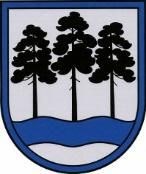 OGRES  NOVADA  PAŠVALDĪBA Reģ.Nr.90000024455, Brīvības iela 33, Ogre, Ogres nov., LV-5001 tālrunis 65071160, fakss 65071161, e-pasts: ogredome@ogresnovads.lv, www.ogresnovads.lv  Ogrē Atsavināšanas izsoles pretendentu reģistrācijas lapa Izsoles objekts – kustamā manta transportlīdzeklis – autobuss FORD TRANSIT, reģistrācijas Nr.HA5558.Pieteikuma iesniegšanas termiņš – līdz 09.01.2020. plkst. 15:00 Izsole – 10.01.2020.	 plkst.10:00 Nr.p.k. Pretendents Pieteikuma iesniegšanas datums Pieteikuma iesniegšanas laiks Nodrošinājuma nauda samaksāta 1. 2. 3. 4. 5. 6. 7. 